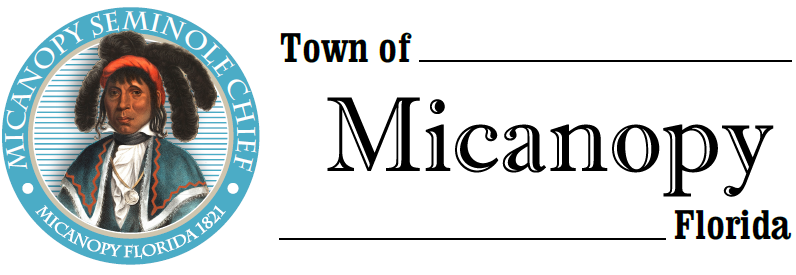 Planning & Historic Preservation BoardRegularly Scheduled MeetingTuesday <> January 28, 2020 <> 7:00 pm _______________A G E N D A________________________________________________________________________1.	Call to Order:2.	Invocation & Pledge of Allegiance to Flag:						3.	Roll Call:	Board MembersAnn Baird, Vice Chair		--	Present/AbsentVacant Seat 		--	Present/AbsentStephen “Dakota” Johnson 		--	VacantFro Warren, Chair 		--	Present/AbsentH. Grace Fuller		--	Present/Absent Town Attorney Parker					--	Present/Absent 	Patty Polk, Deputy Town Clerk 		--	Present/Absent	4.	Agenda Approval:5.	Approval of Previous Meeting Minutes:December 17, 2019 - Regular Called Meeting Minutes6.	Citizen’s Forum (Public comments, limit 5 minutes per speaker, please)	7.	Public Hearings: 8.	New Business: Duke Energy Florida – Dorothy Pernu, Government & Community Relations ManagerDiscuss the Battery Storage project, share tentative site plan, discuss permitting process, and overall to make sure they understand all items that need to be presented to the Town of Micanopy.9.	Old Business: Town entrance triangle on NW Seminary Ave and Co Rd 234Accessory Building & RecommendationsAirbnb/Short-term rentals- DiscussionBicentennial Celebration 2021Micanopy Cemetery Lots 10.	Board Member Comments:Chair report: 	11.	Adjournment:							 ____________________________________________________________________________________